РЕПУБЛИКА БЪЛГАРИЯ РАЙОНЕН СЪД -           МОМЧИЛГРАД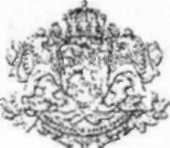 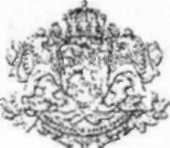 гр. Момчилград, ул. "Петър Мирчев" № 2, тел. 0889/393515; факс: 03631/ 60-02З  А  П  О  В  Е  Д№ 60Гр.Момчилград, 01.04.2020 г.СУНАЙ ОСМАН- Административен ръководител-Председател на РС Момчилград в изпълнение на правомощията по чл.80 ал.1 т.1 и ал.2 вр.чл..9 от Закона за съдебната власт, Протокол № 9 и № 10 от Извънредно заседание на Съдийска колегия на ВСС, проведени на 15.03.2020г. и на 16.03.2020г. по повод на обявеното от Народното събрание на Република България на 13.03.2020г. Извънредно положение във връзка с разпространението на Коронавирусна инфекция /COVID 19/, с което на основание чл.16 ал.1 и чл.ЗО ал.5 т.5 от ЗСВ, се преустановява разглеждането на всички видове наказателни, граждански, търговски и административни дела, с изключение на посочените в решението, както и във връзка с т.1-4 от Решение от 26.03.2020г. на СК на ВСС , както и във връзка с Решение от 31.03.2020 на СК на ВСС,И З М Е Н Я М;1.По ЗАПОВЕД № 59 от 27.03.2020 год. т.9 и ЗАПОВЕД № 56 от 16.03.2020 год. т.9, като свидетелства за съдимост може да се издават, освен по електронен път и чрез подаване на заявление за издаване на свидетелство за съдимост на дежурното гише в сградата на Районен съд – Момчилград;2.Влизането в сградата на РС-Момчилград, относно подаване на Заявление за издаване на свидетелство за съдимост да става по един ;	3.Влизането в сградата на РС-Момчилград да става със защитни средства / маски,шалове/.	4.Да не се допускат граждани без защитни средства.5.За спазване на реда отговаря съдебната охрана в сградата на РС- МомчилградПРЕДСЕДАТЕЛ НАРАЙОНЕН СЪД – МОМЧИЛГРАД:       /С.ОСМАН/